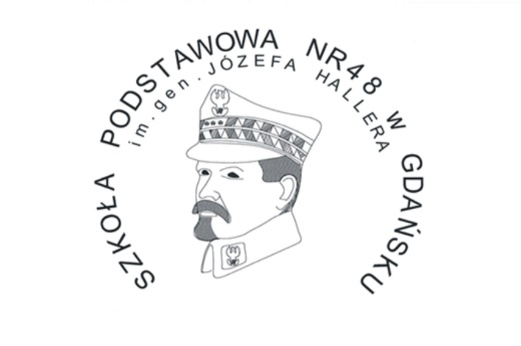 REGULAMIN  IX WOJEWÓDZKIEGO KONKURSU  RECYTACJI PROZY DLA UCZNIÓW KLAS IV-VI SZKOŁY PODSTAWOWEJ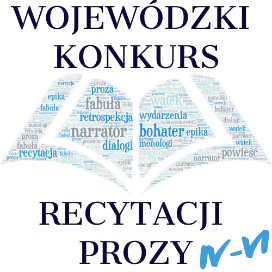 Organizatorem jest Szkoła Podstawowa nr 48 w Gdańsku. Konkurs ma trzy etapy:I etap – eliminacje szkolne (szkolne komisje konkursowe);II etap - półfinał (wojewódzka komisja konkursowa w SP 48);III etap -finał wojewódzki (wojewódzka komisja konkursowa w SP 48).Miejsce:        Szkoła Podstawowa nr 48 im. gen. Józefa Hallera w Gdańsku, ul. Burzyńskiego 10, 80-462 Gdańsk. Cele konkursu:ćwiczenie poprawnej dykcji i interpretacji tekstu;wyzwalanie swobody mówienia;promowanie talentów;ćwiczenie publicznych wystąpień;uwrażliwianie na literaturę;zainteresowanie wartościową literaturą dla młodzieży;popularyzowanie literatury młodzieżowej.Warunki uczestnictwa:Eliminacje szkolne – przygotowują i przeprowadzają szkolne komisje konkursowe, uczestnik prezentuje     /recytuje wybrany fragment dowolnej książki (proza) należącej do literatury dziecięcej/młodzieżowej. do II etapu (półfinał) może przystąpić troje uczniów z jednej szkoły z klas IV-VI wyłonionych drogą eliminacji szkolnych.Półfinał – nagranie recytacji (opanowanie pamięciowe) w formie filmu dowolnego fragmentu wybranej książki z literatury dla dzieci i młodzieży  (nagrana recytacja do 4 minut).wysyłanie nagrania wraz KARTĄ ZGŁOSZENIOWĄ  ze zgodą rodzica/opiekuna prawnego (skan) na udział dziecka w konkursie  na adres  konkursrecytacjiprozy.sp48@gmail.comFinał -  odbywa się w Szkole Podstawowej nr  48 w Gdańsku, ul. Burzyńskiego 10.Uczestnicy zakwalifikowani  do finału  przygotowują  recytację do 3 minut (opanowanie pamięciowe) wybranego przez siebie fragmentu  jednej z zaproponowanych  książek:Ten obcy Irena Jurgielewiczowa;Felix, Net i Nika Rafał Kosik -  wybrana pozycja z serii;Seria niefortunnych zdarzeń Lemony Snicket – wybrana księga z serii.W dniu finału uczestnicy przyjeżdżają do Szkoły Podstawowej nr 48 na recytację finałową. Ponadto dostarczają do jury SP nr 48 recytowany fragment wybranego utworu w  wersji papierowej (ksero z podaniem tytułu, autora i tomu oraz dokładnym zaznaczeniem recytowanego fragmentu).Kryteria oceny:interpretacja tekstu – dynamika, ton, oddanie właściwych emocji /zalecamy oszczędność gestu/;kultura słowa /poprawność językowa, dykcja, tempo, właściwa intonacja/;opanowanie pamięciowe tekstu;ogólny wyraz artystyczny;dobór tekstu;przestrzeganie limitu czasu przeznaczonego na recytację w poszczególnych etapach; kostiumy i gra aktorska nie podlegają ocenie.Nagrody:zostaną przyznane I, II, III miejsca.Terminy:grudzień 2022 r. ogłoszenie konkursu – informacja na stronie  www.sp48gdansk.edupage.org oraz rozesłanie informacji do szkół drogą mailową;do 13.01.2023 r. – zorganizowanie eliminacji przez komisje szkolne;3.02.2023 r. – termin przysyłania filmów z recytacją oraz KARTĄ ZGŁOSZENIA i zgodą rodzica/opiekuna prawnego na udział w konkursie na adres  konkursrecytacjiprozy.sp48@gmail.com10.02. 2023 r. – ogłoszenie listy uczestników zaproszonych do finału na stronie www.sp48gdansk.edupage.org4.03. 2023 r.  godz. 10.00 – finał w SP 48 Gdańsk oraz ogłoszenie wyników.Postanowienia końcowe:w zależności od ilości zgłoszeń organizator może wprowadzić ewentualny podział na grupy i w związku z tym może ulec zmianie także termin/godzina konkursu;w skład jury wchodzą nauczyciele SP nr 48 odpowiedzialni za organizację konkursu: Iwona Kalinowska, Katarzyna Sławińska, Ewa Splitt, Krystian Tomala;jury zastrzega sobie prawo do innego podziału nagród (przyznanie nagród ex aequo);postanowienia jury są ostateczne;udział w konkursie jest jednoznaczny z wyrażeniem zgody na przetwarzanie danych osobowych przez Organizatora w rozumieniu Rozporządzenie Parlamentu Europejskiego i Rady (UE) 2016/679 z dnia 27 kwietnia 2016 r. w sprawie ochrony osób fizycznych w związku z przetwarzaniem danych osobowych i w sprawie swobodnego przepływu takich danych oraz uchylenia dyrektywy 95/46/WE (ogólne rozporządzenie o ochronie danych) – zgłaszający wyraża zgodę na rejestrację fotograficzną i video przez organizatorów gali wręczenia nagród oraz ich publikację.(Pieczątka szkoły) KARTA ZGŁOSZENIOWA IX WOJEWÓDZKIEGO KONKURSU  RECYTACJI PROZY DLA UCZNIÓW KLAS IV-VI SZKOŁY PODSTAWOWEJImię i nazwisko ucznia, klasa:……………………………………………………………………………………….
Imię i nazwisko, telefon kontaktowy lub adres mailowy nauczyciela-opiekuna:………………………………………………………………………………………Dane szkoły:
………………………………………………………………………………………………………………………………………………………………………………………………………………Oświadczam, że zapoznałam/em się  i akceptuję regulaminWOJEWÓDZKIEGO KONKURSU RECYTACJI PROZY DLA UCZNIÓW KLAS IV-VI organizowanego  przez  Szkołę Podstawową nr 48 im. gen. Józefa Hallera w Gdańsku.Wyrażam  zgodę na udział  mojego dziecka 

…………………………………………………………………………………………………w WOJEWÓDZKIM KONKURSIE RECYTACJI PROZY DLA UCZNIÓW KLAS IV-VI
oraz wyrażam zgodę na przetwarzanie  danych osobowych mojego dziecka w zakresie organizacji i promocji konkursu.………………………………………………………………………………………………….(data i czytelny podpis  rodzica lub opiekuna prawnego)Zgłoszenie się do Konkursu, oznacza akceptację regulaminu i zgodę na przetwarzanie danych osobowych uczestnika przez Organizatorów dla celów organizacyjnych i promocyjnych konkursu zgodnie z Rozporządzeniem Parlamentu Europejskiego i Rady (UE) 2016/679 z dnia 27 kwietnia 2016 r. w sprawie ochrony osób fizycznych w związku z przetwarzaniem danych osobowych i w sprawie swobodnego przepływu takich danych.Udział w konkursie jest jednoznaczny z wyrażeniem zgody przez  rodziców/opiekunów na wykonywanie i zamieszczenie zdjęć uczniów na internetowej stronie szkoły oraz w celach promocyjnych.					………………………………………………………………………………………..								PODPIS RODZICA/ OPIEKUNA PRAWNEGO